Jahresbericht August 2018- Juni 2019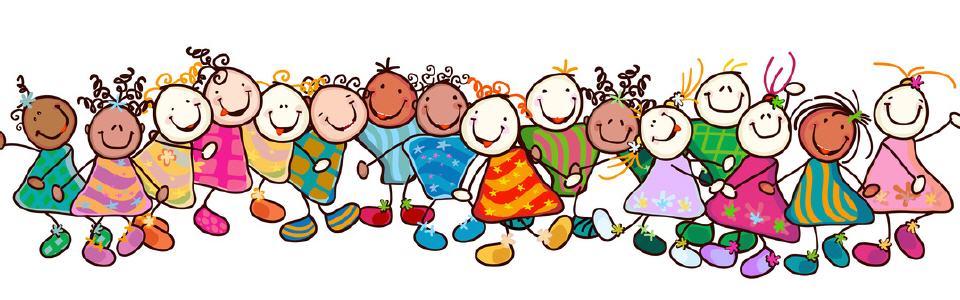 Schon wieder ist ein Jahr vorbei und mit ihm viele schöne Momente an die wir uns, mit einem Lächeln, gerne erinnern. Wie aber jedes Jahr gab es einen Wechsel im Team wie auch bei der Kindergruppe.Ende Juli verliess uns Nadja Morgenthaler um die Lehre als Fachfrau Hauswirtschaft zu beginnen. Zu diesem Anlass machten wir einen Ausflug in den Tierpark in Langenthal. Bei wunderschönem, heissem Wetter konnten wir einen  schönen und spannenden Tag erleben.An ihrer Stelle konnten wir Noemi Bärtschi als neue JUVESO Praktikantin willkommen heissen.Ende August verliess uns Vroni Leiser, um sich einer neuen Herausforderung zu stellen. Zum Abschluss machten wir ein lustiges Piratenfest, dazu noch ein Foto für einen Wettbewerb der Schreiner, wo man ein Piratenschiff hätte gewinnen können. Leider haben wir nicht gewonnen. An Vronis Stelle konnten wir Melanie Leuenberger begrüssen. Melanie absolvierte vorgängig den Berufsbildner Kurs, um unsere Lehrfrau weiterhin professionell begleiten zu können.Beiden ausgetretenen Frauen danken wir herzlich für die wertvolle Arbeit in der Kita Wunderland und wünschen ihnen viel Freude, Glück und Gesundheit in der Zukunft.Die zwei neuen Teammitglieder heissen wir herzlich Willkommen und wünschen ihnen eine gute und freudige Zusammenarbeit in der Kita Wunderland.Bei den Kindern gab es auch einigen Wechsel, aber wir konnten die Plätze, mit etwas Mühe, wieder besetzten. Es ist immer wieder eine Herausforderung die Plätze nahtlos zu decken, aber bis Ende Jahr ist es, zum Glück, immer wieder aufgegangen.Ein sehr freudiges Ereignis war die Übergabe von Coopgutscheinen im Wert von Fr. 3000.-, die wir im November entgegen nehmen durften. Diese Gutscheine ermöglichen uns nun Anschaffungen zu machen, die uns den Kitaalltag erleichtern oder sonst Freude bereiten. An dieser Stelle ein riesen MERCI an die Coop Genossenschaft.Die schon fast traditionelle Kitaübernachtung fand dieses Jahr, zum Teil, im Zelt statt. Dank schönem Wetter konnten wir draussen das Nachtessen und das Frühstück geniessen. Bevor es ins Bett ging, durften wir unsere Lebensbäume kennen lernen und bei fast allen direkt besichtigen. Vielen Dank Vroni für die Vorbereitung der sehr interessanten Aktivität. Dieses Jahr war die Kreativität der Eltern gefragt. Bei einem Abendtreffen, mit leckerem Imbiss, konnten sie die Räbeliechtli der Kinder schnitzten und sich angeregt austauschen. Die wunderschönen Werke konnten die Kinder zwei Tage später beim Liechtliumzug zur Schau stellen und bei einem Halt im Zelgli auch noch den Senioren eine riesen Freude bereiten.Auch im Vorstand gab es einen Wechsel. Heidi Roth verliess uns, dafür konnten wir Rosi Gardo und Claudia Sigrist in den Vorstand aufnehmen. Heidi danken wir von Herzen für ihr Engagement für die Kita Wunderland und wünschen ihr alles Liebe und Gute für die Zukunft. Rosi und Claudia heissen wir herzlich Willkommen und wünschen ihnen viel Freude bei uns im Wunderland.Um unser Wissen stetig zu erweitern haben wir im Mai einen Teamweiterbildungstag zum Thema: „ gewaltfreie Kommunikation“ organisiert. Zu diesem Anlass luden wir Frau Christine Bernet zu uns in die Kita ein. Im Kurs konnten wir mit Fallbeispielen aus der Kita das Thema theoretisch und spielerisch angehen und lernten viel Interessantes und Spannendes, was wir nun versuchen in der Praxis anzuwenden. Vielen Dank an den Vorstand, dass ihr uns den wertvollen Tag für das Team ermöglicht habt.Nun möchten wir uns beim Team und dem Vorstand ganz herzlich für die grossartige Arbeit im ganzen Jahr bedanken und freuen uns auf das nächste Jahr. Wir sind gespannt was es bringen wird und auf die vielen schönen Begegnungen mit Alt und Jung.Der Präsident                                                      KitaleitungMarkus Kämpfer                                                 Franziska Schär